新 书 推 荐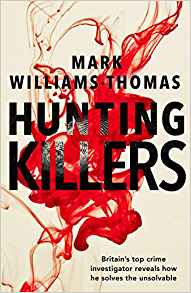 中文书名：《追捕凶手》英文书名：HUNTING KILLERS作    者：Mark Williams-Thomas出 版 社：Bantam Press代理公司：Rachel Mills/ANA/Cindy Zhang页    数：288页出版时间：2019年6月代理地区：中国大陆、台湾审读资料：电子稿类    型：非小说内容简介：    “死亡有一种独特的味道。我曾面对那些杀过人的人，我也曾走进那些曾有人被杀的房间。我见过人类所能犯下的最无法描述的罪行。所有这一切，都没能让我偏离目标：我想看到那些犯人被抓、被定罪，然后被送进监狱。”    马克·威廉姆斯-托马斯曾是一名警察，也是一位屡获殊荣的调查记者，他是近年来受到万众瞩目的涉及了凶杀和恋童癖的犯罪调查的中心人物。    在这部扣人心弦的非虚构类作品中，马克向我们介绍了他是如何把这些复杂的线索拼凑在一起的。通过坚韧不拔的毅力和不懈的研究，马克带领我们踏上了一段寻找、发现、收集证据的旅程，他赢得了那些沉默的证人的信任，并和读者一起分享了这份非同寻常的工作给他带来的收获和损失。    马克的故事客观公正，鼓舞人心，它是一个让我们献身正义的故事。作者简介：    马克·威廉姆斯-托马斯（Mark Williams-Thomas）是一位屡获殊荣的调查记者。在他所获荣誉中，包括两个皇家电视协会奖（Royal Television Society Award），一个广播记者协会奖（Broadcasting Press Guild Award）和一个国际皮博迪奖（International Peabody Award）。他还曾获英国电影学院奖（BAFTA）提名。马克曾担任过警探，并报道过近十年来几乎所有最大的案件。正是马克的纪录片曝光了吉米·萨维尔（Jimmy Savile）——英国犯案最多的恋童癖。马克的调查也促使伦敦警察局成立了“Yewtree”行动。马克现在在ITV和Netflix运营着自己的黄金时段犯罪类电视节目“调查员”（The Investigator）。谢谢您的阅读！请将回馈信息发至：张滢（Cindy Zhang）安德鲁﹒纳伯格联合国际有限公司北京代表处北京市海淀区中关村大街甲59号中国人民大学文化大厦1705室, 邮编：100872电话：010-82504506传真：010-82504200Email: Cindy@nurnberg.com.cn网址：www.nurnberg.com.cn微博：http://weibo.com/nurnberg豆瓣小站：http://site.douban.com/110577/微信订阅号：ANABJ2002